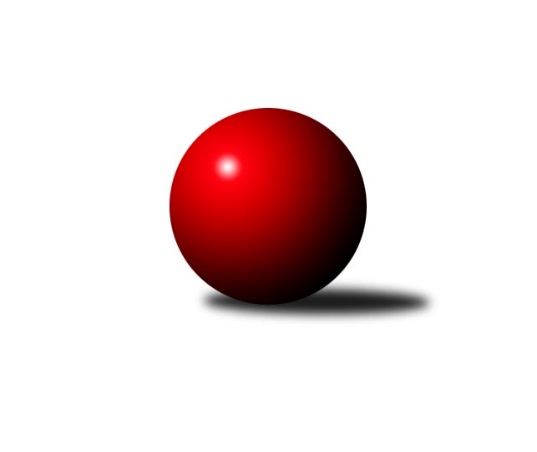 Č.10Ročník 2019/2020	22.11.2019Nejlepšího výkonu v tomto kole: 2908 dosáhlo družstvo: KK Hilton Sez. Ústí AJihočeský KP1 2019/2020Výsledky 10. kolaSouhrnný přehled výsledků:TJ Spartak Soběslav 	- KK Hilton Sez. Ústí B	7:1	2402:2297	9.5:2.5	22.11.KK Hilton Sez. Ústí A	- TJ Sokol Chotoviny B	8:0	2908:2703	11.0:1.0	22.11.TJ Kunžak A	- KK Český Krumlov A	6:2	2572:2540	7.0:5.0	22.11.TJ Sokol Písek A	- TJ Nová Ves u Českých Budějovic 	2:6	2463:2476	5.0:7.0	22.11.TJ Dynamo Č. Budějovice A	- TJ Loko Č. Budějovice B	6:2	2511:2409	8.0:4.0	22.11.TJ Centropen Dačice D	- TJ Sokol Nové Hrady 	3:5	2641:2684	5.0:7.0	22.11.KK Český Krumlov A	- KK Hilton Sez. Ústí B	4:4	2408:2426	5.0:7.0	19.11.Tabulka družstev:	1.	KK Hilton Sez. Ústí A	9	9	0	0	59.0 : 13.0 	74.5 : 33.5 	 2673	18	2.	TJ Sokol Nové Hrady	10	8	0	2	54.5 : 25.5 	76.0 : 44.0 	 2552	16	3.	TJ Centropen Dačice D	10	6	2	2	49.0 : 31.0 	73.5 : 46.5 	 2618	14	4.	TJ Nová Ves u Českých Budějovic	10	6	0	4	45.5 : 34.5 	64.5 : 55.5 	 2533	12	5.	KK Hilton Sez. Ústí B	10	5	2	3	38.5 : 41.5 	56.5 : 63.5 	 2438	12	6.	TJ Loko Č. Budějovice B	10	5	0	5	40.0 : 40.0 	56.0 : 64.0 	 2467	10	7.	TJ Kunžak A	10	4	1	5	43.0 : 37.0 	66.5 : 53.5 	 2450	9	8.	TJ Dynamo Č. Budějovice A	9	4	0	5	33.5 : 38.5 	43.0 : 65.0 	 2366	8	9.	TJ Spartak Soběslav	10	4	0	6	39.0 : 41.0 	62.5 : 57.5 	 2471	8	10.	TJ Sokol Písek A	10	2	0	8	30.0 : 50.0 	54.5 : 65.5 	 2478	4	11.	TJ Sokol Chotoviny B	10	2	0	8	20.0 : 60.0 	37.5 : 82.5 	 2424	4	12.	KK Český Krumlov A	10	1	1	8	20.0 : 60.0 	43.0 : 77.0 	 2407	3Podrobné výsledky kola:	 TJ Spartak Soběslav 	2402	7:1	2297	KK Hilton Sez. Ústí B	Jaroslav Chalaš	 	 202 	 206 		408 	 2:0 	 391 	 	200 	 191		Miloš Mikulaštík	Alena Dudová	 	 200 	 204 		404 	 2:0 	 371 	 	193 	 178		Jana Dvořáková	Luboš Přibyl	 	 191 	 176 		367 	 0:2 	 376 	 	196 	 180		Michal Klimeš	Vlastimil Šlajs	 	 202 	 197 		399 	 2:0 	 378 	 	183 	 195		Jiří Mára	Jindřich Kopic	 	 203 	 204 		407 	 2:0 	 390 	 	198 	 192		Simona Černušková	Jan Štefan	 	 198 	 219 		417 	 1.5:0.5 	 391 	 	198 	 193		Miroslav Dvořákrozhodčí: Nejlepší výkon utkání: 417 - Jan Štefan	 KK Hilton Sez. Ústí A	2908	8:0	2703	TJ Sokol Chotoviny B	Dušan Lanžhotský	 	 250 	 230 		480 	 2:0 	 454 	 	232 	 222		Alena Makovcová	Jan Novák	 	 249 	 252 		501 	 2:0 	 460 	 	224 	 236		Iva Svatošová	Andrea Blažková	 	 235 	 236 		471 	 2:0 	 421 	 	219 	 202		Lenka Křemenová	Dušan Jelínek	 	 206 	 240 		446 	 2:0 	 436 	 	199 	 237		Jiří Svačina	Pavel Vrbík	 	 243 	 265 		508 	 2:0 	 450 	 	228 	 222		Gabriela Kučerová	Jozef Jakubčík	 	 260 	 242 		502 	 1:1 	 482 	 	219 	 263		Pavel Makovecrozhodčí: Dušan JelínekNejlepší výkon utkání: 508 - Pavel Vrbík	 TJ Kunžak A	2572	6:2	2540	KK Český Krumlov A	Radka Burianová	 	 202 	 231 		433 	 1:1 	 457 	 	249 	 208		Ladislav Boháč	Michal Horák	 	 196 	 213 		409 	 0:2 	 448 	 	225 	 223		Libor Doubek	Dana Kopečná	 	 221 	 225 		446 	 1:1 	 436 	 	198 	 238		František Ferenčík	Radek Hrůza	 	 201 	 216 		417 	 2:0 	 377 	 	192 	 185		Martin Kouba	Lukáš Brtník	 	 235 	 207 		442 	 1:1 	 438 	 	230 	 208		Ilona Hanáková	Pavel Jirků	 	 219 	 206 		425 	 2:0 	 384 	 	197 	 187		Hana Poláčkovározhodčí: Radek HrůzaNejlepší výkon utkání: 457 - Ladislav Boháč	 TJ Sokol Písek A	2463	2:6	2476	TJ Nová Ves u Českých Budějovic 	Vladislav Papáček	 	 200 	 222 		422 	 1:1 	 428 	 	221 	 207		Jiří Pokorný	Tomáš Brückler	 	 228 	 213 		441 	 1:1 	 397 	 	183 	 214		Vladimír Vlček	Jitka Korecká	 	 227 	 224 		451 	 2:0 	 417 	 	205 	 212		Pavel Jesenič	Alexandra Králová	 	 186 	 213 		399 	 0:2 	 434 	 	201 	 233		Jan Tesař	Petr Kolařík	 	 190 	 196 		386 	 1:1 	 405 	 	212 	 193		Dobroslava Procházková	Petr Zítek	 	 186 	 178 		364 	 0:2 	 395 	 	191 	 204		Martin Vašíčekrozhodčí: Kolařík PetrNejlepší výkon utkání: 451 - Jitka Korecká	 TJ Dynamo Č. Budějovice A	2511	6:2	2409	TJ Loko Č. Budějovice B	Patrik Postl	 	 204 	 221 		425 	 2:0 	 409 	 	192 	 217		Lukáš Klojda	Jiří Nekola	 	 179 	 233 		412 	 1:1 	 423 	 	209 	 214		Jan Sýkora	Vít Ondřich	 	 192 	 204 		396 	 2:0 	 356 	 	157 	 199		Jiří Douda	Petr Mariňák	 	 228 	 226 		454 	 2:0 	 384 	 	207 	 177		Karel Vlášek	Petr Čech	 	 242 	 209 		451 	 1:1 	 430 	 	219 	 211		Václav Klojda ml.	Jan Kotnauer	 	 181 	 192 		373 	 0:2 	 407 	 	206 	 201		Bedřich Vondrušrozhodčí: Tomáš VašekNejlepší výkon utkání: 454 - Petr Mariňák	 TJ Centropen Dačice D	2641	3:5	2684	TJ Sokol Nové Hrady 	Josef Bárta	 	 202 	 214 		416 	 0:2 	 476 	 	229 	 247		Jiří Jelínek	Ladislav Bouda *1	 	 207 	 188 		395 	 0:2 	 440 	 	223 	 217		Vojtěch Kříha	Michal Waszniovski	 	 224 	 239 		463 	 1:1 	 469 	 	219 	 250		Milan Bedri	Karel Kunc	 	 236 	 204 		440 	 1:1 	 425 	 	203 	 222		Jiří Konárek	Jiří Cepák	 	 244 	 207 		451 	 1:1 	 435 	 	210 	 225		Michal Kanděra	Lukáš Štibich	 	 234 	 242 		476 	 2:0 	 439 	 	200 	 239		Tereza Kříhovározhodčí: Karel Štibichstřídání: *1 od 1. hodu Ivan BaštářNejlepšího výkonu v tomto utkání: 476 kuželek dosáhli: Jiří Jelínek, Lukáš Štibich	 KK Český Krumlov A	2408	4:4	2426	KK Hilton Sez. Ústí B	Hana Poláčková	 	 183 	 194 		377 	 1:1 	 359 	 	191 	 168		David Štiller	Tomáš Tichý ml. ml.	 	 166 	 186 		352 	 0:2 	 420 	 	224 	 196		Miloš Mikulaštík	Martin Kouba	 	 210 	 203 		413 	 0:2 	 422 	 	212 	 210		Simona Černušková	František Ferenčík	 	 210 	 193 		403 	 1:1 	 400 	 	211 	 189		Jiří Mára	Libor Doubek	 	 215 	 208 		423 	 1:1 	 410 	 	200 	 210		Miroslav Dvořák	Ilona Hanáková	 	 208 	 232 		440 	 2:0 	 415 	 	206 	 209		Michal Klimešrozhodčí: Tomáš VašekNejlepší výkon utkání: 440 - Ilona HanákováPořadí jednotlivců:	jméno hráče	družstvo	celkem	plné	dorážka	chyby	poměr kuž.	Maximum	1.	Michal Waszniovski 	TJ Centropen Dačice D	458.70	296.4	162.3	3.6	5/5	(481)	2.	Andrea Blažková 	KK Hilton Sez. Ústí A	456.19	304.8	151.4	3.5	4/5	(490)	3.	Lukáš Štibich 	TJ Centropen Dačice D	455.37	305.8	149.6	3.2	5/5	(494)	4.	Pavel Vrbík 	KK Hilton Sez. Ústí A	454.32	302.6	151.7	1.8	5/5	(508)	5.	Jozef Jakubčík 	KK Hilton Sez. Ústí A	448.08	304.5	143.6	5.2	4/5	(502)	6.	Michal Mikuláštík 	KK Hilton Sez. Ústí A	446.58	304.3	142.3	4.8	4/5	(469)	7.	Karel Kunc 	TJ Centropen Dačice D	443.63	299.7	143.9	3.7	5/5	(459)	8.	Martin Vašíček 	TJ Nová Ves u Českých Budějovic 	443.40	305.9	137.5	5.9	5/7	(464)	9.	Dušan Lanžhotský 	KK Hilton Sez. Ústí A	442.10	300.9	141.3	3.2	5/5	(489)	10.	Milan Bedri 	TJ Sokol Nové Hrady 	440.40	300.5	139.9	4.3	5/5	(488)	11.	Jiří Jelínek 	TJ Sokol Nové Hrady 	439.57	298.5	141.0	4.0	5/5	(476)	12.	Dušan Jelínek 	KK Hilton Sez. Ústí A	438.75	297.8	141.0	4.8	4/5	(447)	13.	Nikola Sobíšková 	TJ Sokol Písek A	438.50	298.6	139.9	3.3	4/5	(464)	14.	Jan Novák 	KK Hilton Sez. Ústí A	437.35	299.9	137.5	3.8	4/5	(501)	15.	Jaroslav Chalaš 	TJ Spartak Soběslav 	435.56	295.0	140.5	4.8	5/6	(467)	16.	Jiří Konárek 	TJ Sokol Nové Hrady 	431.80	294.7	137.1	3.9	5/5	(455)	17.	Radek Beranovský 	TJ Centropen Dačice D	430.44	291.3	139.1	5.3	4/5	(489)	18.	Ladislav Bouda 	TJ Centropen Dačice D	430.17	295.2	135.0	7.0	4/5	(449)	19.	Václav Klojda  ml.	TJ Loko Č. Budějovice B	429.90	292.9	137.0	3.7	5/5	(460)	20.	Michal Kanděra 	TJ Sokol Nové Hrady 	427.67	287.1	140.6	5.0	5/5	(449)	21.	Jan Tesař 	TJ Nová Ves u Českých Budějovic 	427.58	294.7	132.9	7.9	6/7	(456)	22.	Jan Štefan 	TJ Spartak Soběslav 	426.93	281.6	145.3	3.4	6/6	(467)	23.	Jiří Pokorný 	TJ Nová Ves u Českých Budějovic 	426.14	295.6	130.5	5.7	7/7	(462)	24.	Pavel Makovec 	TJ Sokol Chotoviny B	425.88	295.9	129.9	4.9	8/9	(482)	25.	Jitka Korecká 	TJ Sokol Písek A	424.10	290.1	134.0	5.6	5/5	(463)	26.	Lukáš Brtník 	TJ Kunžak A	422.96	287.7	135.3	5.4	4/4	(463)	27.	Simona Černušková 	KK Hilton Sez. Ústí B	421.92	293.1	128.8	5.8	4/5	(481)	28.	Vladimír Vlček 	TJ Nová Ves u Českých Budějovic 	421.88	296.5	125.3	6.3	7/7	(459)	29.	Miroslav Dvořák 	KK Hilton Sez. Ústí B	421.50	288.7	132.8	4.0	4/5	(476)	30.	Pavel Jirků 	TJ Kunžak A	421.46	290.3	131.1	4.9	4/4	(467)	31.	Lukáš Klojda 	TJ Loko Č. Budějovice B	419.24	294.2	125.0	5.8	5/5	(457)	32.	Tomáš Brückler 	TJ Sokol Písek A	418.50	285.9	132.7	4.6	4/5	(457)	33.	Pavel Jesenič 	TJ Nová Ves u Českých Budějovic 	417.58	285.0	132.6	5.6	6/7	(435)	34.	Jan Kotnauer 	TJ Dynamo Č. Budějovice A	417.32	289.4	128.0	6.3	5/5	(445)	35.	Jan Sýkora 	TJ Loko Č. Budějovice B	416.73	291.3	125.5	7.9	5/5	(451)	36.	Vít Ondřich 	TJ Dynamo Č. Budějovice A	416.36	289.8	126.5	7.8	5/5	(465)	37.	Miloš Mikulaštík 	KK Hilton Sez. Ústí B	416.20	286.8	129.4	5.9	5/5	(471)	38.	Alena Dudová 	TJ Spartak Soběslav 	415.57	288.7	126.8	5.6	6/6	(464)	39.	Patrik Postl 	TJ Dynamo Č. Budějovice A	415.20	290.2	125.0	5.8	5/5	(456)	40.	Jindřich Kopic 	TJ Spartak Soběslav 	414.53	293.8	120.8	7.6	6/6	(462)	41.	Josef Bárta 	TJ Centropen Dačice D	414.00	287.1	126.9	9.3	4/5	(446)	42.	František Ferenčík 	KK Český Krumlov A	413.47	283.8	129.7	6.1	6/6	(470)	43.	Ilona Hanáková 	KK Český Krumlov A	413.00	286.8	126.2	6.1	6/6	(440)	44.	Ladislav Boháč 	KK Český Krumlov A	412.75	284.1	128.7	6.3	6/6	(457)	45.	Jiří Cepák 	TJ Centropen Dačice D	412.44	285.6	126.9	7.9	4/5	(451)	46.	Radek Hrůza 	TJ Kunžak A	411.71	285.4	126.3	6.4	4/4	(429)	47.	Tereza Kříhová 	TJ Sokol Nové Hrady 	411.04	288.1	122.9	6.4	4/5	(461)	48.	Jiří Svačina 	TJ Sokol Chotoviny B	409.17	288.0	121.2	7.3	6/9	(456)	49.	Michal Horák 	TJ Kunžak A	408.68	284.4	124.3	8.6	4/4	(465)	50.	Radka Burianová 	TJ Kunžak A	407.81	277.6	130.2	7.0	3/4	(433)	51.	Dobroslava Procházková 	TJ Nová Ves u Českých Budějovic 	407.79	284.4	123.4	7.2	7/7	(454)	52.	Alena Makovcová 	TJ Sokol Chotoviny B	407.67	289.2	118.5	9.5	6/9	(454)	53.	Libor Doubek 	KK Český Krumlov A	406.56	281.8	124.8	8.1	5/6	(448)	54.	Luboš Přibyl 	TJ Spartak Soběslav 	406.30	282.6	123.8	6.3	5/6	(438)	55.	Jana Dvořáková 	KK Hilton Sez. Ústí B	405.50	280.7	124.8	10.1	4/5	(444)	56.	Bedřich Vondruš 	TJ Loko Č. Budějovice B	405.50	290.7	114.8	8.9	5/5	(437)	57.	Jan Chobotský 	TJ Sokol Chotoviny B	404.50	284.3	120.3	8.3	8/9	(445)	58.	Gabriela Kučerová 	TJ Sokol Chotoviny B	404.07	286.6	117.5	7.9	7/9	(461)	59.	Jiří Douda 	TJ Loko Č. Budějovice B	402.27	272.7	129.5	6.6	5/5	(442)	60.	Iva Svatošová 	TJ Sokol Chotoviny B	402.21	275.9	126.3	8.1	7/9	(460)	61.	Petr Kolařík 	TJ Sokol Písek A	402.00	282.4	119.6	9.9	5/5	(431)	62.	Michal Klimeš 	KK Hilton Sez. Ústí B	399.17	293.8	105.4	10.8	4/5	(463)	63.	Vladislav Papáček 	TJ Sokol Písek A	397.63	279.0	118.6	6.8	4/5	(422)	64.	Vlastimil Šlajs 	TJ Spartak Soběslav 	396.53	275.5	121.0	6.8	6/6	(430)	65.	Jiří Nekola 	TJ Dynamo Č. Budějovice A	395.52	276.2	119.3	7.9	5/5	(432)	66.	Jiří Mára 	KK Hilton Sez. Ústí B	395.20	283.8	111.4	8.5	5/5	(455)	67.	Karel Vlášek 	TJ Loko Č. Budějovice B	394.53	282.9	111.7	8.3	5/5	(448)	68.	Lenka Křemenová 	TJ Sokol Chotoviny B	392.29	272.9	119.4	8.1	7/9	(423)	69.	Martin Kouba 	KK Český Krumlov A	390.33	276.4	113.9	7.9	6/6	(419)	70.	Hana Poláčková 	KK Český Krumlov A	388.47	278.6	109.9	9.4	6/6	(419)	71.	Lenka Křemenová 	TJ Sokol Chotoviny B	386.50	277.0	109.5	9.0	6/9	(403)		Petr Mariňák 	TJ Dynamo Č. Budějovice A	454.00	307.0	147.0	2.0	1/5	(454)		Petr Čech 	TJ Dynamo Č. Budějovice A	445.30	283.1	162.2	3.4	2/5	(469)		Jan Švarc 	KK Hilton Sez. Ústí A	437.25	301.1	136.1	4.1	2/5	(451)		Stanislava Hladká 	TJ Sokol Nové Hrady 	431.13	295.0	136.1	3.6	2/5	(464)		Saša Sklenář 	TJ Nová Ves u Českých Budějovic 	429.25	290.6	138.7	2.6	4/7	(462)		Josef Brtník 	TJ Kunžak A	423.00	302.0	121.0	9.0	1/4	(423)		Pavel Blažek 	KK Hilton Sez. Ústí B	414.53	292.2	122.3	7.2	3/5	(483)		Jakub Vaniš 	KK Hilton Sez. Ústí B	410.00	296.0	114.0	5.0	1/5	(410)		Vojtěch Kříha 	TJ Sokol Nové Hrady 	409.67	287.7	122.0	6.7	3/5	(440)		Marie Lukešová 	TJ Sokol Písek A	408.83	283.2	125.7	6.3	3/5	(424)		Alexandra Králová 	TJ Sokol Písek A	407.00	287.3	119.7	10.3	3/5	(443)		Dana Kopečná 	TJ Kunžak A	402.75	288.5	114.3	10.8	2/4	(446)		Marcela Chramostová 	TJ Kunžak A	397.00	286.0	111.0	4.0	1/4	(397)		Miroslav Kraus 	TJ Dynamo Č. Budějovice A	395.83	271.8	124.0	8.7	3/5	(458)		Ivan Baštář 	TJ Centropen Dačice D	395.00	296.0	99.0	10.0	1/5	(395)		Drahomíra Nedomová 	TJ Sokol Písek A	392.33	277.3	115.0	8.0	3/5	(458)		Jan Silmbrod 	TJ Sokol Nové Hrady 	392.00	276.0	116.0	6.0	1/5	(392)		Jan Hess 	TJ Dynamo Č. Budějovice A	391.00	277.5	113.5	9.5	2/5	(421)		Martina Bendasová 	TJ Sokol Písek A	388.00	268.7	119.3	6.0	1/5	(395)		Libor Tomášek 	TJ Sokol Nové Hrady 	387.00	267.5	119.5	10.5	2/5	(395)		Jan Zeman 	TJ Kunžak A	386.50	278.0	108.5	7.0	1/4	(394)		David Štiller 	KK Hilton Sez. Ústí B	384.17	279.7	104.5	10.7	2/5	(422)		Lukáš Chmel 	TJ Dynamo Č. Budějovice A	378.00	280.0	98.0	11.0	1/5	(378)		Martin Jesenič 	TJ Nová Ves u Českých Budějovic 	374.00	267.0	107.0	11.0	1/7	(374)		Jiří Květoň 	TJ Dynamo Č. Budějovice A	374.00	289.0	85.0	15.0	1/5	(374)		Petr Zítek 	TJ Sokol Písek A	372.25	278.0	94.3	11.5	2/5	(395)		Tomáš Vařil 	KK Český Krumlov A	371.00	266.0	105.0	8.0	1/6	(371)		Radek Stránský 	TJ Kunžak A	366.25	258.0	108.3	9.3	2/4	(389)		Václav Klojda  st.	TJ Loko Č. Budějovice B	365.00	267.0	98.0	15.0	1/5	(365)		Vít Šebestík 	TJ Dynamo Č. Budějovice A	360.00	254.0	106.0	11.0	1/5	(360)		Petr Tuček 	TJ Spartak Soběslav 	360.00	280.0	80.0	17.0	1/6	(360)		Jaroslav Kotnauer 	TJ Dynamo Č. Budějovice A	354.00	248.0	106.0	13.0	1/5	(354)		Jana Křivanová 	TJ Spartak Soběslav 	352.00	237.0	115.0	9.0	1/6	(352)		Tomáš Tichý ml.  ml.	KK Český Krumlov A	352.00	251.0	101.0	10.0	1/6	(352)		Zdeněk Správka 	TJ Kunžak A	350.00	246.0	104.0	15.0	1/4	(350)		Karla Kolouchová 	KK Český Krumlov A	328.00	233.0	95.0	13.0	2/6	(331)		Vladimír Křivan 	TJ Spartak Soběslav 	322.00	239.0	83.0	20.0	1/6	(322)Sportovně technické informace:Starty náhradníků:registrační číslo	jméno a příjmení 	datum startu 	družstvo	číslo startu24094	Dana Kopečná	22.11.2019	TJ Kunžak A	3x25662	David Štiller	19.11.2019	KK Hilton Sez. Ústí B	4x22671	Tomáš Tichý ml.	19.11.2019	KK Český Krumlov A	1x22415	Ivan Baštář	22.11.2019	TJ Centropen Dačice D	2x22257	Vojtěch Kříha	22.11.2019	TJ Sokol Nové Hrady 	3x
Hráči dopsaní na soupisku:registrační číslo	jméno a příjmení 	datum startu 	družstvo	Program dalšího kola:11. kolo29.11.2019	pá	17:30	KK Hilton Sez. Ústí A - TJ Loko Č. Budějovice B	29.11.2019	pá	17:30	TJ Nová Ves u Českých Budějovic  - TJ Sokol Chotoviny B	29.11.2019	pá	17:30	TJ Sokol Písek A - KK Český Krumlov A	29.11.2019	pá	17:30	TJ Spartak Soběslav  - TJ Kunžak A	29.11.2019	pá	18:00	TJ Dynamo Č. Budějovice A - TJ Centropen Dačice D	29.11.2019	pá	18:00	TJ Sokol Nové Hrady  - KK Hilton Sez. Ústí B	Nejlepší šestka kola - absolutněNejlepší šestka kola - absolutněNejlepší šestka kola - absolutněNejlepší šestka kola - absolutněNejlepší šestka kola - dle průměru kuželenNejlepší šestka kola - dle průměru kuželenNejlepší šestka kola - dle průměru kuželenNejlepší šestka kola - dle průměru kuželenNejlepší šestka kola - dle průměru kuželenPočetJménoNázev týmuVýkonPočetJménoNázev týmuPrůměr (%)Výkon4xPavel VrbíkSK Sez. Ústí A5081xPetr MariňákDyn. Č.B. A113.214542xJozef JakubčíkSK Sez. Ústí A5023xPavel VrbíkSK Sez. Ústí A112.765085xJan NovákSK Sez. Ústí A5011xPetr ČechDyn. Č.B. A112.464512xPavel MakovecChotoviny B4823xJitka KoreckáPísek 111.734514xDušan LanžhotskýSK Sez. Ústí A4802xJozef JakubčíkSK Sez. Ústí A111.435021xJiří JelínekNové Hrady A4762xJan NovákSK Sez. Ústí A111.21501